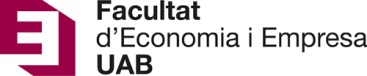 SOL·LICITUD: PROJECTES DE MILLORA DE LA QUALITAT I LA INNOVACIÓ DOCENTFACULTAT D’ECONOMIA I EMPRESA  MODEL PER A LA PRESENTACIÓ DEL PROJECTEDADES GENERALS DEL PROJECTERESUM DEL PROJECTEJUSTIFICACIÓOBJECTIUSMETODOLOGIA I PLA DE TREBALLRESULTATS, IMPACTE PREVIST I SOSTENIBILITAT DEL PROJECTEACCIONS DE TRANSFERÈNCIA I DIVULGACIÓPRESSUPOST ESTIMAT I DESGLOSSAT DE LES DESPESES QUE ES PREVEGIN PER AL DESENVOLUPAMENT DEL PROJECTE.EQUIP DE TREBALLBREU CURRÍCULUM DOCENT DE LA PERSONA COORDINADORADADES DEL SOL·LICITANT:DADES DEL SOL·LICITANT:DADES DEL SOL·LICITANT:*Nom:*Nom:*Primer cognom:Segon cognom:Segon cognom:DNI (o núm. Passaport):DNI (o núm. Passaport):Telèfon o extensió despatx:Telèfon o extensió despatx:Telèfon o extensió despatx:Telèfon (mòbil):Telèfon (mòbil):Adreça correu electrònic:Adreça correu electrònic:Adreça correu electrònic:Departament:Departament:Centre:Centre:Centre:Sol·licito:Sol·licito:Sol·licito:Sol·licito:Sol·licito:Que sigui admesa aquesta sol·licitud en la convocatòria Projectes de Millora de la Qualitat i la InnovacióDocent de la Facultat d’Economia i Empresa, amb les dades següents: Títol del projecte:Import sol·licitat:Que sigui admesa aquesta sol·licitud en la convocatòria Projectes de Millora de la Qualitat i la InnovacióDocent de la Facultat d’Economia i Empresa, amb les dades següents: Títol del projecte:Import sol·licitat:Que sigui admesa aquesta sol·licitud en la convocatòria Projectes de Millora de la Qualitat i la InnovacióDocent de la Facultat d’Economia i Empresa, amb les dades següents: Títol del projecte:Import sol·licitat:Que sigui admesa aquesta sol·licitud en la convocatòria Projectes de Millora de la Qualitat i la InnovacióDocent de la Facultat d’Economia i Empresa, amb les dades següents: Títol del projecte:Import sol·licitat:Que sigui admesa aquesta sol·licitud en la convocatòria Projectes de Millora de la Qualitat i la InnovacióDocent de la Facultat d’Economia i Empresa, amb les dades següents: Títol del projecte:Import sol·licitat:Nom i cognoms, data i signatura del sol·licitantNom i cognoms, data i signatura del Director/a del DepartamentInforma que té coneixement del projecte i dóna el seu suport.TÍTOL DEL PROJECTE:TITULACIÓ O TITULACIONS IMPLICADES:ASSIGNATURA O ASSIGNATURES IMPLICADES:ConcepteQuantitat (€)FinalitatRelació dels membres que formen part del projecteRelació dels membres que formen part del projecteRelació dels membres que formen part del projecteRelació dels membres que formen part del projecteNom i cognomsNIFDepartamentE-mail